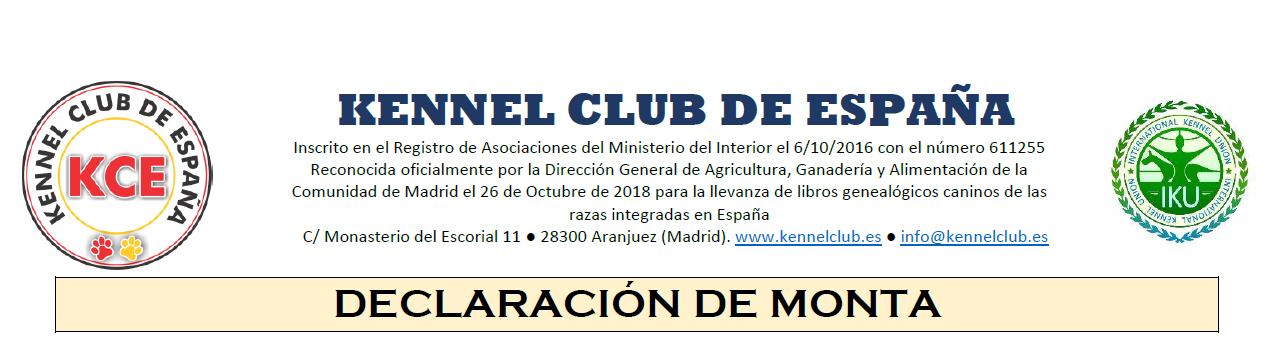 Nombre y Apellidos: DNI:  , Teléfono: , Calle: Población: , Provincia: , CP: , correo electrónico: Que la PERRA de mi propiedad, de raza , inscrita en el Libro Genealógico Canino con nº , con número de Microchip, Nombre de la hembra: Ha sido cubierta por el macho de raza , inscrito en el Libro Genealógico Canino con nº , con número de Microchip, Nombre de la macho: Los días  de  de 20 Para lo cual presento esta DECLARACIÓN para el conocimiento y control del registro genealógico del Kennel Club de España y solicito su identificación y registro provisional hasta la presentación de la solicitud de inscripción de camada.En , a 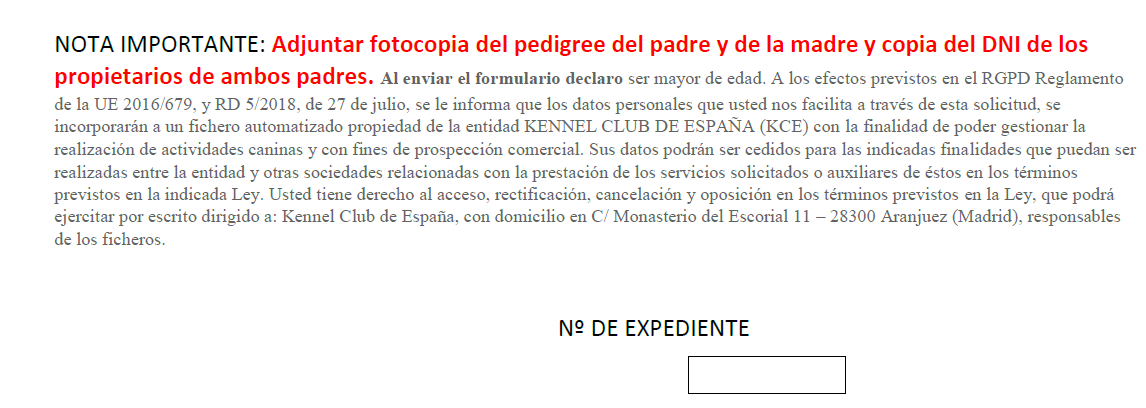 DATOS DEL SOLICITANTEFecha, Lugar, CERTIFICOCERTIFICOFirma del propietario del MACHOFirma del propietario de la HEMBRA